SOLICITUD SUBVENCION PLAN MUNICIPAL DE REHABILITACION DE  VIVIENDA HABITUAL Expediente nº:  Don/Dña_____________________________________________________________________Mayor de edad, con dirección de notificaciones_______________________________________Localidad_________________________________________Provincia____________________Y Documento Nacional de Identidad Numero________________________________________Teléfono de contacto___________________________________________________________ Edificio objeto de actuación______________________________________________________Referencia Catastral del edificio:__________________________________________________EXPONEque según se acredita en la documentación adjunta pretende realizar actuaciones de rehabilitación de su vivienda, que se encuentran al amparo de las Bases Reguladoras para la concesión de ayudas económicas aprobadas en Pleno el 11 de Junio de 2020 por lo que, DECLARA encontrase en condiciones de cumplimiento de los supuestos que le atañen y, en base a lo cual SOLICITA la subvención municipal que proceda para la realización de obras en su finca acogiéndose al/los siguiente/s supuestos y condiciones: Supuestos y condiciones:1.- Tipo de Actuación□ Obras de adaptación para personas con movilidad reducida, siempre que alguna de las personas empadronadas con más de un año de antigüedad a contar desde la aprobación inicial de las presentes bases, tenga una discapacidad con baremo de movilidad reducida superior a 50% y sea mayor de 65 años o jubilado.  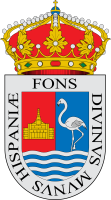 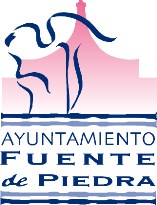 □ Obras de seguridad estructural en la vivienda entre las cuales se incluirán las humedades por filtración que afecten a la seguridad.  □ Obras de mejora de la salubridad, entre las que se incluirán las humedades o filtraciones procedentes de roturas de saneamiento que afecten a la salubridad de las personas.  □ Mejora de los servicios de la vivienda tales como electricidad, gas, agua, saneamiento o similares.  □ Otras 2.- Promotor:	     □  Propietario de vivienda unifamiliar.  	□ Morador de la vivienda por cualquier titulo, siendo esta vivienda habitual  	(empadronado  	en ella). 	□  Comunidad o mancomunidad de propietarios. Plazo previsto de ejecución de obras:______________________________________________Presupuesto de ejecución de la obra:______________________________________________Detalle de la Actividad: ________________________________________________________________________________________________________________________________________________________________________________________________________________________________________________________________________________________________________________________________________________________________________________________________________________________________________________________________________________________________________________________________________________________________________________________________________________________________ Sr. Alcalde-Presidente del Ayuntamiento de Fuente de Piedra SOLICITUD SUBVENCION PLAN MUNICIPAL DE REHABILITACION DEVIVIENDA HABITUALPor todo ello SOLICITAse otorgue a las citadas actuaciones la ayuda económica correspondiente al amparo de las Bases Reguladoras para la concesión de subvenciones municipales a obras destinadas a rehabilitación de la vivienda en edificios privados del término municipal de Fuente de Piedra aprobadas en Pleno de fecha 11 de Junio de 2020 y DECLARA conocer el contenido de las mismas, quedando dispuesto al dictamen que se determine por los organismos competentes en esta materia.                                    Fuente de Piedra, a         de                             de  201(Firma) De conformidad con lo dispuesto en la Ley Orgánica 15/1999, de 13 de diciembre, de Protección de Datos de Carácter Personal, le informamos que sus datos se incorporarán a un fichero responsabilidad del  Ayuntamiento de Fuente de Piedra con la finalidad de gestionar el trámite requerido. Así mismo, le informamos que en caso de ser necesario para la resolución de su solicitud, sus datos pueden ser cedidos a otros Organismos o Administraciones. Puede ejercer sus derechos de acceso, rectificación, cancelación y oposición mediante documento escrito, acompañado de documento identificativo, dirigido al Ayuntamiento de Fuente de Piedra, en C/ Ancha, 9. (Málaga).Sr. Alcalde-Presidente del Ayuntamiento de Fuente de Piedra 